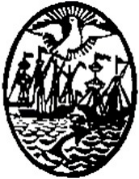 Gobierno de la Ciudad Autónoma de Buenos Aires“1983-2023. 40 Años de Democracia” …………………………………………………………………………………………………………MINISTERIO DE SALUD SUBSECRETARIA DE ATENCION PRIMARIA, AMBULATORIA Y COMUNITARIALlamado a Concurso Público Abierto - Resolución N° 53-GCABA-SSAPAC-2023 y su modificatoria Resolución N° 55-GCABA-SSAPAC-2023,EX Nº 2022-43493381-GCABA-DGAYDRH. -El Ministerio de Salud del Gobierno de la Ciudad Autónoma de Buenos Aires llama a Concurso público y abierto para la cobertura de TREINTA y CINCO (35) cargos de Médicos/as de Planta con especialidad en MEDICINA GENERAL y/o FAMILIAR, para desempeñarse en efectores de salud dependientes de las áreas programáticas del ámbito de la Subsecretaría, de conformidad con lo dispuesto en el Anexo II de la Reglamentación de la Ley Nº 6035. Requisitos: Son requisitos para presentarse a concurso los exigidos para el ingreso a la Carrera de Profesionales de la Salud, establecidos en la Ley Nº 6035, Reglamentada por el Acta Paritaria Nº 4/2019. Profesional de Planta: Medico/a  Profesión: MEDICINA GENERAL y/o FAMILIARUnidad Organizativa de destino: efectores de salud dependientes de las áreas programáticas.Lugar de Inscripción: Subsecretaría de Atención Primaria, Ambulatoria y Comunitaria, sita en Av. Rivadavia 524 3º piso Of 316, Ciudad Autónoma de Buenos Aires, de 09:00 a 14:00 hs.Fecha de Apertura de inscripción: 13 de marzo de 2023 Cierre de Inscripción: 22 de marzo de 2023 Jurado: Titulares:Dra. BERENSTEIN, Ada – Hospital Argerich.Dr. MARCHETTO, Ángel Enrique – Hospital Santojanni.Dra. LEMA, Nora Marcela – Hospital Vélez Sarsfield.Suplentes: Dra. Toscano, María Ángela - Subsecretaría Planificación Sanitaria y Gestión en Red.Dra. Borisiuk, Lucía María - Hospital Argerich.Sra. Camera, Andrea Eugenia - Hospital Fernández.Se convoca a la Asociación Médicos Municipales de la Ciudad Autónoma de Buenos Aires a fin de asignar un veedor. Información General del concurso, página Web: www.buenosaires.gob.ar/salud/recursos-humanosDr. GABRIEL BATTISTELLASubsecretario